Dotx42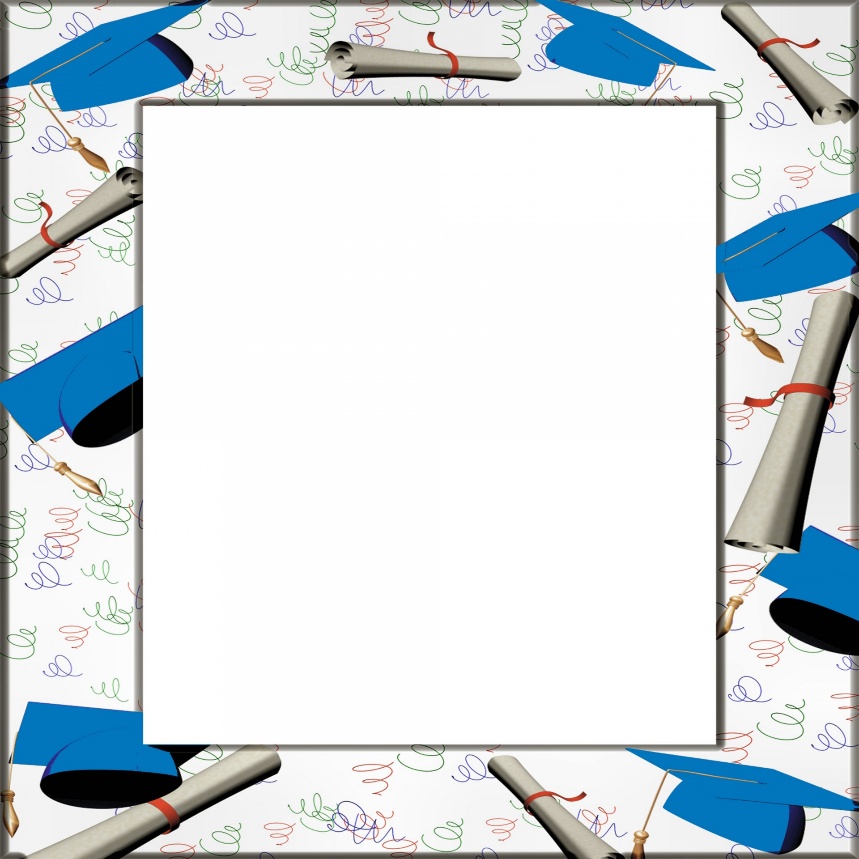 